Список обучающихся посещающих секции и кружки в 2019-2020 учебном году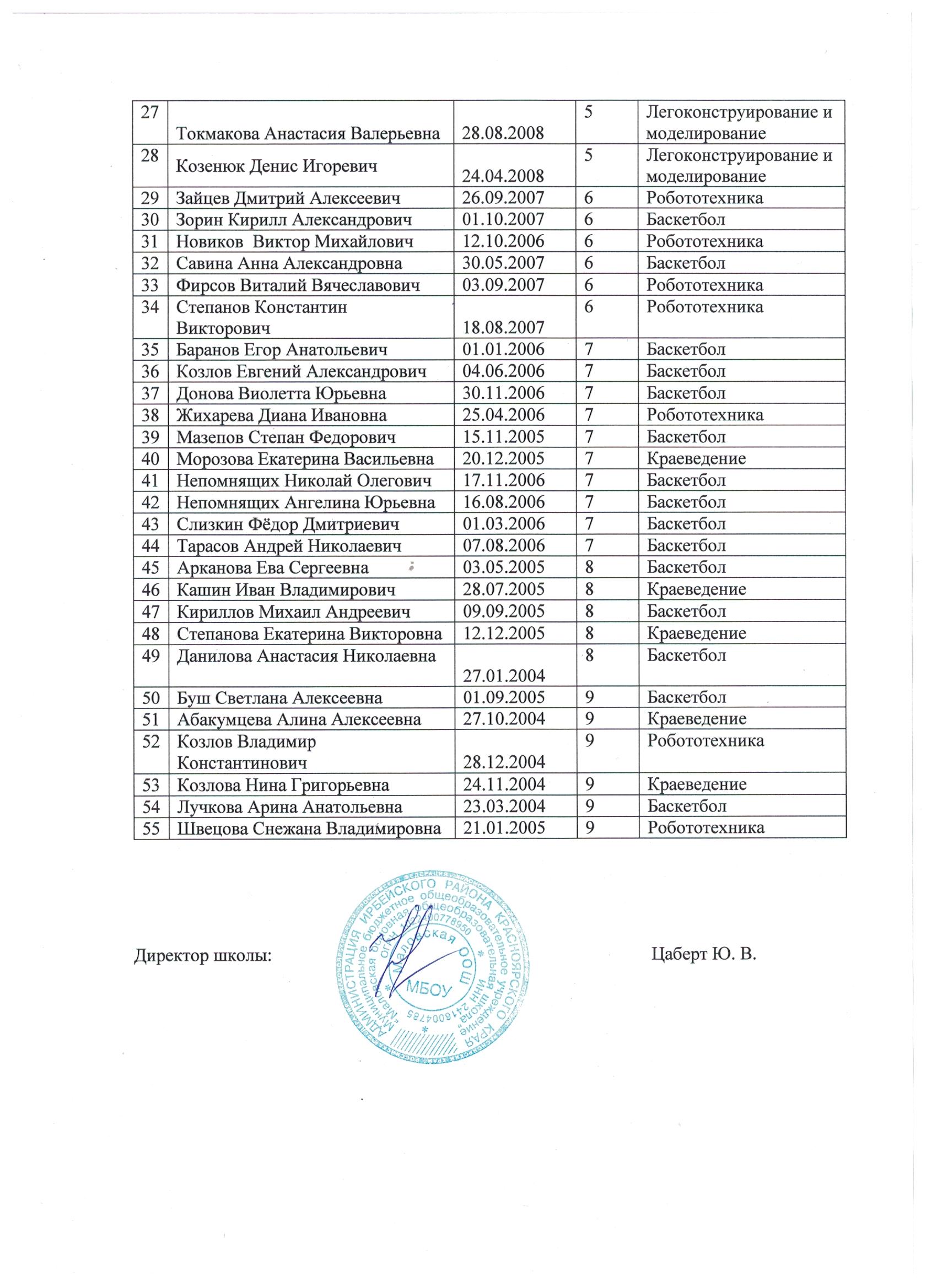 Директор школы:                                                                                   Цаберт Ю. В.№ФИОГод рожденияКлассКружок дополнительного образования1Гайдукова Кристина Михайловна28.02.20121Чемпион2Панюшкина Милена Александровна04.04.20121Легоконструирование и моделирование3Рыжкова Екатерина Евгеньевна17.06.20121Легоконструирование и моделирование4Предеин Роман Владимирович18.01.20131Чемпион5Рунге Валерий Николаевич23.01.20181Легоконструирование и моделирование6Горшкова Анжелика Александровна       15.04.20112Чемпион7Зорин Артем Александрович                    04.08.20112Чемпион8Каргаполова Ангелина Константиновна 01.04.20112Чемпион9Морозов Матвей Васильевич                    03.11.20112Легоконструирование и моделирование10Теренков Геннадий Васильевич01.12.20112Чемпион11Яковлев Юрий Александрович21.04.20112Чемпион12Воложанин Иван Анатольевич16.12.20112Чемпион13Баранова Вероника Анатольевна22.11.20103Легоконструирование и моделирование14Зайцева Карина Павловна22.10.20103Легоконструирование и моделирование15Козлова Виктория Константиновна13.03.20103Легоконструирование и моделирование16Касьянов Константин Евгеньевич26.06.20103Легоконструирование и моделирование17Степанов Андрей Викторович22.10.20103Чемпион18Цедрик Алексей Алексеевич07.05.20103Легоконструирование и моделирование19Косьянова ЕкатеринаАлександровна17.01.20113Легоконструирование и моделирование20Прыткова Дарья Дмитриевна05.12.20103Легоконструирование и моделирование21Аникеенко Николай Николаевич20.12.20094Легоконструирование и моделирование22Каргополов Илья Константинович10.04.20094Чемпион23Касьянов Сергей Евгеньевич10.08.20094Легоконструирование и моделирование24Гайдукова Ксения Михайловна20.02.20095Легоконструирование и моделирование25Косьянова Олеся Александровна04.09.20085Легоконструирование и моделирование26Морозов Тимофей Васильевич08.09.20085Чемпион